Сумська міська радаВиконавчий комітетРІШЕННЯРозглянувши рішення Комісії з розгляду питань щодо надання компенсації за знищені та пошкоджені об’єкти нерухомого майна внаслідок бойових дій, терористичних актів, диверсій, спричинених збройною агресією Російської Федерації проти України, від 10.07.2023 № 80 (прийнятого за результатом розгляду заяви ***********), від 10.07.2023 № 81 (прийнятого за результатом розгляду заяви ***********), від 10.07.2023 № 82 (прийнятого за результатом розгляду заяви *************), від 10.07.2023 № 83 (прийнятого за результатом розгляду заяви *************), відповідно до пункту 12 Порядку надання компенсації для відновлення окремих категорій об’єктів нерухомого майна, пошкоджених внаслідок бойових дій, терористичних актів, диверсій, спричинених збройною агресією Російської Федерації, з використанням електронної публічної послуги «єВідновлення», затвердженого постановою Кабінету Міністрів України від 21.04.2023 № 381 (із змінами), керуючись статтею 40 Закону України «Про місцеве самоврядування в Україні», виконавчий комітет Сумської міської ради ВИРІШИВ:1. Затвердити рішення Комісії з розгляду питань щодо надання компенсації за знищені та пошкоджені об’єкти нерухомого майна внаслідок бойових дій, терористичних актів, диверсій, спричинених збройною агресією Російської Федерації проти України, від 10.07.2023 № 80 про відмову **************** у наданні компенсації для відновлення окремих категорій об’єктів нерухомого майна, пошкоджених внаслідок бойових дій, терористичних актів, диверсій, спричинених збройною агресією Російської Федерації, з використанням електронної публічної послуги «єВідновлення» (додаток 1).2. Затвердити рішення Комісії з розгляду питань щодо надання компенсації за знищені та пошкоджені об’єкти нерухомого майна внаслідок бойових дій, терористичних актів, диверсій, спричинених збройною агресією Російської Федерації проти України, від 10.07.2023 № 81 про відмову ***************** у наданні компенсації для відновлення окремих категорій об’єктів нерухомого майна, пошкоджених внаслідок бойових дій, терористичних актів, диверсій, спричинених збройною агресією Російської Федерації, з використанням електронної публічної послуги «єВідновлення» (додаток 2).3. Затвердити рішення Комісії з розгляду питань щодо надання компенсації за знищені та пошкоджені об’єкти нерухомого майна внаслідок бойових дій, терористичних актів, диверсій, спричинених збройною агресією Російської Федерації проти України, від 10.07.2023 № 82 про надання ****************** компенсації для відновлення окремих категорій об’єктів нерухомого майна, пошкоджених внаслідок бойових дій, терористичних актів, диверсій, спричинених збройною агресією Російської Федерації, з використанням електронної публічної послуги «єВідновлення» (додаток 3).4. Затвердити рішення Комісії з розгляду питань щодо надання компенсації за знищені та пошкоджені об’єкти нерухомого майна внаслідок бойових дій, терористичних актів, диверсій, спричинених збройною агресією Російської Федерації проти України, від 10.07.2023 № 83 про надання ****************** компенсації для відновлення окремих категорій об’єктів нерухомого майна, пошкоджених внаслідок бойових дій, терористичних актів, диверсій, спричинених збройною агресією Російської Федерації, з використанням електронної публічної послуги «єВідновлення» (додаток 4).5. Дане рішення набирає чинності з дати його прийняття.Міський голова     						Олександр ЛИСЕНКОЧайченко  700-630Розіслати: згідно зі списком розсилки							Додаток 1до рішення виконавчого комітетуСумської міської радивід 07.08.2023 № 271ЗАТВЕРДЖЕНО Рішення виконавчого комітетуСумської міської радивід 07.08.2023 № 271КОМІСІЯз розгляду питань щодо надання компенсації за знищені та пошкоджені об’єкти нерухомого майна внаслідок бойових дій, терористичних актів, диверсій, спричинених збройною агресією Російської Федерації проти Українидіє відповідно до рішення Виконавчого комітету Сумської міської ради від 19.05.2023 № 210, 211
(найменування виконавчого органу сільської, селищної, міської, районної у місті (у разі її створення) 
ради, військової адміністрації населеного пункту або військово-цивільної адміністрації 
населеного пункту, дата та номер розпорядчого акта)РІШЕННЯ10.07.2023										№ 80Про відмову *************у наданні компенсації для відновлення пошкодженого об’єкта за заявою № ЗВ-17.05.2023-10509	Відповідно до абз. 6 пункту 2, абз. 8 пункту 8 Порядку надання компенсації для відновлення окремих категорій об’єктів нерухомого майна, пошкоджених внаслідок бойових дій, терористичних актів, диверсій, спричинених збройною агресією Російської Федерації, з використанням електронної публічної послуги «єВідновлення», затвердженого постановою Кабінету Міністрів України від 21.04.2023 № 381 (із змінами), Комісія:	ВИРІШИЛА:	Відмовити ************* за заявою від 17.05.2023 № ЗВ-17.05.2023-10509 у наданні компенсації для відновлення окремих категорій об’єктів нерухомого майна, пошкоджених внаслідок бойових дій, терористичних актів, диверсій, спричинених збройною агресією Російської Федерації, з використанням електронної публічної послуги «єВідновлення» за адресою: *************** у зв’язку з відсутністю підстав для її надання, оскільки об’єкт нерухомого майна за вказаною адресою не має ознак пошкоджень внаслідок бойових дій, терористичних актів, диверсій, спричинених збройною агресією Російської Федерації (протокол засідання від 10.07.2023 № 6).Голова Комісії			___________	А.Г. ЗанченкоСекретар Комісії		___________	Д.А. СабодажНачальник правового управління					О.В. Чайченко							Додаток 2до рішення виконавчого комітетуСумської міської радивід 07.08.2023 № 271ЗАТВЕРДЖЕНО Рішення виконавчого комітетуСумської міської радивід 07.08.2023 № 271КОМІСІЯз розгляду питань щодо надання компенсації за знищені та пошкоджені об’єкти нерухомого майна внаслідок бойових дій, терористичних актів, диверсій, спричинених збройною агресією Російської Федерації проти Українидіє відповідно до рішення Виконавчого комітету Сумської міської ради від 19.05.2023 № 210, 211
(найменування виконавчого органу сільської, селищної, міської, районної у місті (у разі її створення) 
ради, військової адміністрації населеного пункту або військово-цивільної адміністрації 
населеного пункту, дата та номер розпорядчого акта)РІШЕННЯ10.07.2023										№ 81Про відмову ************ у наданні компенсації для відновлення пошкодженого об’єкта за заявою № ЗВ-10.06.2023-18000 	Розглянувши заяву про надання компенсації від 10.06.2023 та заяву ***************** від 10.07.2023, подану до Комісії, з проханням не розглядати заяву про надання компенсації, відповідно до абз. 8 пункту 8 Порядку надання компенсації для відновлення окремих категорій об’єктів нерухомого майна, пошкоджених внаслідок бойових дій, терористичних актів, диверсій, спричинених збройною агресією Російської Федерації, з використанням електронної публічної послуги «єВідновлення», затвердженого постановою Кабінету Міністрів України від 21.04.2023 № 381 (із змінами), Комісія:	ВИРІШИЛА:	Відмовити ************* за заявою від 10.06.2023 № ЗВ-10.06.2023-18000 у наданні компенсації для відновлення окремих категорій об’єктів нерухомого майна, пошкоджених внаслідок бойових дій, терористичних актів, диверсій, спричинених збройною агресією Російської Федерації, з використанням електронної публічної послуги «єВідновлення» за адресою: **************** у зв’язку з відмовою заявниці від заяви про надання компенсації (протокол засідання від 10.07.2023 № 6).Голова Комісії			___________	А.Г. ЗанченкоСекретар Комісії		___________	Д.А. СабодажНачальник правового управління					О.В. Чайченко							Додаток 3до рішення виконавчого комітетуСумської міської радивід 07.08.2023 № 271ЗАТВЕРДЖЕНО Рішення виконавчого комітетуСумської міської радивід 07.08.2023 № 271КОМІСІЯз розгляду питань щодо надання компенсації за знищені та пошкоджені об’єкти нерухомого майна внаслідок бойових дій, терористичних актів, диверсій, спричинених збройною агресією Російської Федерації проти Українидіє відповідно до рішення Виконавчого комітету Сумської міської ради від 19.05.2023 № 210, 211
(найменування виконавчого органу сільської, селищної, міської, районної у місті (у разі її створення) 
ради, військової адміністрації населеного пункту або військово-цивільної адміністрації 
населеного пункту, дата та номер розпорядчого акта)РІШЕННЯ10.07.2023										№ 82Про надання ************* компенсації для відновлення пошкодженого об’єкта за заявою № ЗВ-26.06.2023-21578 	Відповідно до абз. 8 пункту 8 Порядку надання компенсації для відновлення окремих категорій об’єктів нерухомого майна, пошкоджених внаслідок бойових дій, терористичних актів, диверсій, спричинених збройною агресією Російської Федерації, з використанням електронної публічної послуги «єВідновлення», затвердженого постановою Кабінету Міністрів України від 21.04.2023 № 381 (із змінами), Комісія:	ВИРІШИЛА:	Надати ************ за заявою від 26.06.2023 № ЗВ-26.06.2023-21578 компенсацію для відновлення окремих категорій об’єктів нерухомого майна, пошкоджених внаслідок бойових дій, терористичних актів, диверсій, спричинених збройною агресією Російської Федерації, з використанням електронної публічної послуги «єВідновлення» за адресою: **************** у сумі 27676,11 грн. (двадцять сім тисяч шістсот сімдесят шість грн. 11 коп.), розрахованої відповідно до відомостей чек-листа (протокол засідання від 10.07.2023 № 6).Голова Комісії			___________	А.Г. ЗанченкоСекретар Комісії		___________	Д.А. СабодажНачальник правового управління					О.В. ЧайченкоДодаток 4до рішення виконавчого комітетуСумської міської радивід 07.08.2023 № 271ЗАТВЕРДЖЕНО Рішення виконавчого комітетуСумської міської радивід 07.08.2023 № 271КОМІСІЯз розгляду питань щодо надання компенсації за знищені та пошкоджені об’єкти нерухомого майна внаслідок бойових дій, терористичних актів, диверсій, спричинених збройною агресією Російської Федерації проти Українидіє відповідно до рішення Виконавчого комітету Сумської міської ради від 19.05.2023 № 210, 211
(найменування виконавчого органу сільської, селищної, міської, районної у місті (у разі її створення) 
ради, військової адміністрації населеного пункту або військово-цивільної адміністрації 
населеного пункту, дата та номер розпорядчого акта)РІШЕННЯ10.07.2023										№ 83Про надання ************* компенсації для відновлення пошкодженого об’єкта за заявою № ЗВ-28.06.2023-22231 	Відповідно до абз. 8 пункту 8 Порядку надання компенсації для відновлення окремих категорій об’єктів нерухомого майна, пошкоджених внаслідок бойових дій, терористичних актів, диверсій, спричинених збройною агресією Російської Федерації, з використанням електронної публічної послуги «єВідновлення», затвердженого постановою Кабінету Міністрів України від 21.04.2023 № 381 (із змінами), Комісія:	ВИРІШИЛА:	Надати *********** за заявою від 28.06.2023 № ЗВ-28.06.2023-22231 компенсацію для відновлення окремих категорій об’єктів нерухомого майна, пошкоджених внаслідок бойових дій, терористичних актів, диверсій, спричинених збройною агресією Російської Федерації, з використанням електронної публічної послуги «єВідновлення» за адресою: **************** у сумі 11697,55 грн. (одинадцять тисяч шістсот дев’яносто сім грн. 55 коп.), розрахованої відповідно до відомостей чек-листа (протокол засідання від 10.07.2023 № 6).Голова Комісії			___________	А.Г. ЗанченкоСекретар Комісії		___________	Д.А. СабодажНачальник правового управління					О.В. Чайченко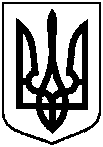 від 07.08.2023 №271  Про затвердження рішень Комісії з розгляду питань щодо надання компенсації за знищені та пошкоджені об’єкти нерухомого майна внаслідок бойових дій, терористичних актів, диверсій, спричинених збройною агресією Російської Федерації проти України, прийнятих на засіданні 10 липня 2023 року